T COOPERARESEARCH PROGRAMChecklists for IROPS Stakeholder Communication &Coordination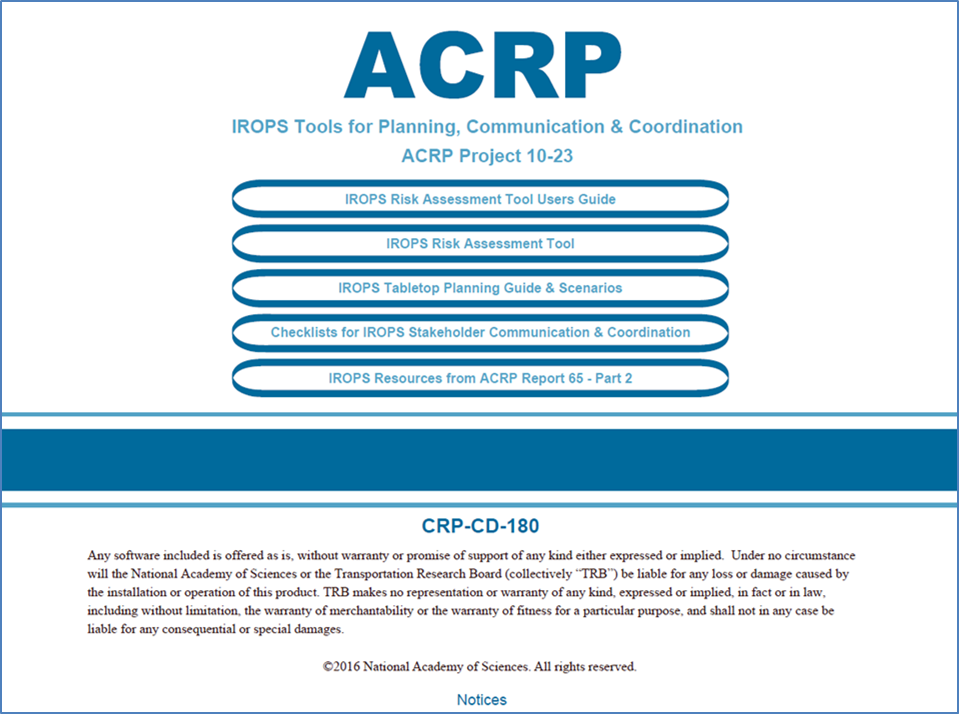 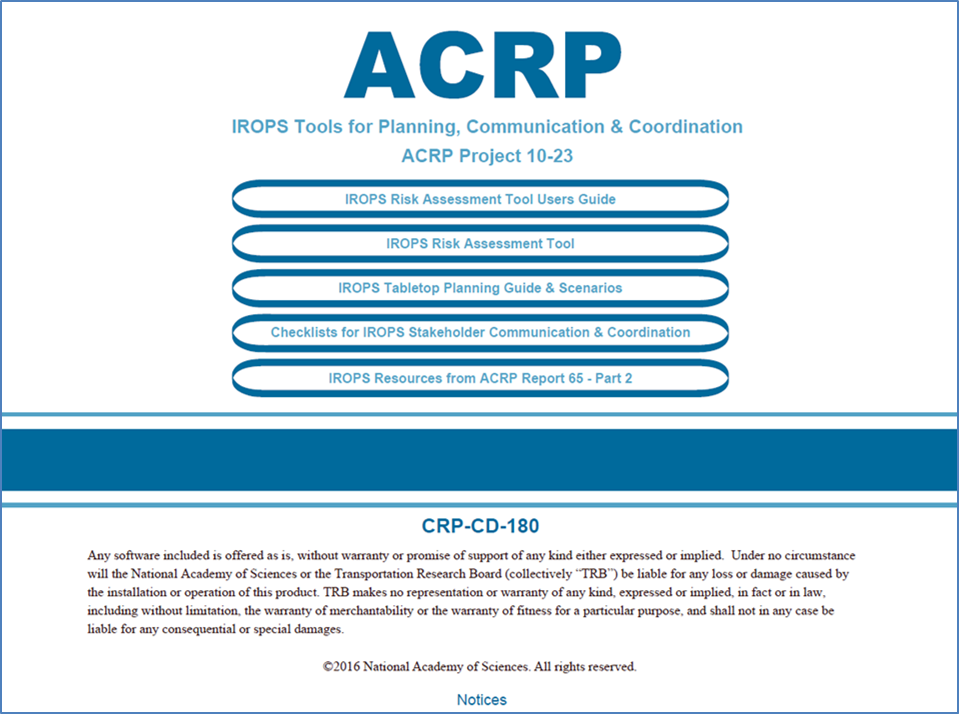 Stakeholder Group Communication Matrix 
(from ACRP Report 153 – Part 1 –Appendix A.3)Checklist for Maintaining Stakeholder Contact List(from ACRP Report 153 – Part 1 – Appendix A.4)After the IROPS Champion has established a Stakeholder Contact Team using IROPS Contingency Response Committee members representing airport operations, concessions, airline station managers, and government agencies as these organizations have the primary contacts with other stakeholder groups, the Stakeholder Contact Team should do the following:Establish a 24/7 stakeholder contact list:Use the Expanded Template for Stakeholder Contact Details as a template to compile an initial list of 24/7 contact information for all stakeholders. Divide the list among team members to gather the information. Test the 24/7 stakeholder contact list:Once the initial list has been developed, assign team members to stakeholders from the list in order to test and verify that contact information is accurate. This is a critical step to ensure there are no inaccuracies. Conduct testing on a regular basis. The team should develop a testing schedule that could be synchronized with quarterly or seasonal meetings.Publish the 24/7 stakeholder contact list:Make sure that all stakeholders in an airport’s region are provided the published list. Update the 24/7 stakeholder contact list:The team should ask for any 24/7 contact updates at quarterly or seasonal IROPS meetings as well as at annual regional/diversion workshops.Develop communication protocols:The team should develop communication protocols for the IROPS Contingency Response Committee and associated stakeholder organizations that remind them to provide the Stakeholder Contact Team with updates when there are personnel changes.Expanded Template for Stakeholder Contact Details(from ACRP Report 153 – Part 1 – Appendix A.5)This table can be used to collect stakeholder contact details for an Airport’s IROPS Contingency Response Committee and other points of contact for agencies that are not part of the Committee. This 24/7 contact list is to be used during an IROPS event.Annual IROPS Checklist(from ACRP Report 153 –Part 1 – Appendix A.7)Establish and maintain trust with stakeholders:Meet regularly with the following stakeholders via meetings, workshops or training sessions that involve using the IROPS Risk Assessment Tool:Airport Public Affairs: Establish/review staffing plan for on-site participation during IROPS events.Airlines: Understand diversion priorities, aircraft towing/gate needs (e.g., wide body aircraft), staffing availability (use of third party vendors/communication).Local FAA: Communicate any aircraft parking changes at airport, establish/review capacity constraints policy.Local TSA: Establish/review security procedures for stranded passengers.Local CBP: Establish/review plans for diverted international flights/deplaning.Concessions: Establish/review after-hour plans, staffing plans, and plans for limiting alcohol sales during extended delay situations.2. 	Establish a fully aligned IROPS Plan with regional stakeholders:Test the IROPS plan via the IROPS Risk Assessment Tool or follow-up tabletop exercises to assess how diversions are allocated in a region and to make personnel IROPS-ready.Establish a formal recall plan for all stakeholders.Include a Stranded Passenger Plan that may involve creating printed handouts, purchasing comfort kits, delineating quiet space, and accessing volunteers.Establish MOUs or other agreements with stakeholders outside of IROPS Contingency Response Committee.3. 	Create common notification procedures, primarily for diversion and extended delay events:Internally: Update 24/7 regional stakeholder list regularly.Identify a primary contact who is someone easily accessible (include landline, cell/text, email, other communication methods) and several backup contacts with same information. Ensure a backup plan for communication is clearly defined and understood by stakeholders (e.g., use text messaging if there is no cell phone coverage).Test the notification system and plan for periodic “live” tests throughout the year.Externally:Establish/refine passenger communication plans involving procedures for updating airport website, using social media and flight information display systems (FIDS), among others.Discuss with all regional stakeholders how to coordinate proactive messaging with one another, especially during surge, capacity, after-hours, and extended-stay situations where passengers and the public need real-time, accurate, and consistent information.    4. 	Understand and communicate the capacity constraints of all airports in a region:Establish/update/share a centralized list of equipment and resources available in a region.Develop plans that include alternate or multiple service providers/vendors.5. 	Develop a “Quick-Action” guide for practical use during an IROPS event to improve stakeholder 	coordination: Evaluate/streamline IROPS processes with easy-to-use checklists for each causal condition and for each stakeholder role/responsibility.6. 	Determine which stakeholder is responsible for covering IROPS-related expenditures before an 	event occurs:Establish/clarify funding sources for different IROPS-related costs between airlines (especially with third-party airline operating companies) and airports.Establish/update an Open Purchase Order for airport IROPS costs, such as food for airport employees.7. 	Develop maintenance and backup plans for equipment and technology used by various 	stakeholders:Develop/update an equipment plan for use by airport maintenance, third-party operators, FBOs, and/or ground handlers with considerations for extended use in extreme conditions. Develop/update a backup plan for technology (e.g., cell phone)/power failures.Consider upgrading technology for cell phones and/or Wi-Fi service.8. 	Develop common stakeholder triggers for escalating IROPS situations: Develop/update trigger procedures that determine when an IROPS Plan is activated.Develop/update trigger procedures that determine when Incident Command procedures are activated.Develop/update trigger procedures that determine when an Airport Emergency Plan is activated.9. 	Ensure all stakeholders have an IROPS Recovery Plan: Develop/update checklists for restoring stakeholder operations to normal operations, especially related to maintenance and custodial services (e.g., additional staffing needed to collect blankets or maintain bathrooms).10. 	Develop stakeholder accountability procedures to ensure improvements: Develop/update After-Action Report (or Action Item List) that assigns personnel to responsibilities. Ensuring actions are logged, maintained and updated ensures accountability.Update IROPS Plan from After-Action Report or Action Item List. Test IROPS Plans updates via the IROPS Risk Assessment Tool.Update training as needed.IROPS Readiness Checklist(from ACRP Report 153 – Part 1 – Appendix B.1)This checklist can be used to assess readiness by making sure all stakeholders understand triggers for activating responsibilities during an event.Social Media Checklist(from ACRP Report 153 – Part 1 – Appendix B.2)BEFORE AN IROPS EVENTCreate an IROPS Social Media Plan to ensure you remain a credible resource for information during IROPS events with the public and with other stakeholders. Ensure you do the following:Develop internal protocols Identify probable IROPS events for your airport.Identify “trigger points” for your response on social media vs. allowing others to lead.Create timing protocols with airlines and other stakeholders. Develop standardized messages Create generic messages for typical IROPS situations that your airport has had or may encounter. Match the social media platforms with the appropriate messages. Designate an area as a Public Information Center (PIC):Establish/identify a location for a communication center that can monitor and respond on social media. Develop a staffing plan for the PIC.DURING AN EVENT 3.	Communicate the following:Potential impacts to the public and the airport community, employees and service providersTerminal operation status (e.g., surge, capacity, extended delay, after-hours)Status of airline(s) schedules (flight delays, cancellations, diversions)Airfield status (open/closed) Employees’ logistics and human factors (staff availability, shifts, lodging, transportation to/from work, food) Impacts to service providers (FBOs/ground handlers/deicing, etc.)Guidance for service providers (implement SOPs, activate MOAs, etc.)4. 	Remove pre-scheduled posts:Remove unrelated and discordant pre-planned posts. 5. 	Categorize incoming posts:Develop a system for categorizing posts (e.g., Tier 1-urgent, Tier 2-as time allows, 
Tier 3-monitor/re-route).  6. 	Respond:Respond in kind; be proactive with your messaging and include updates to employees.  7.	Stay “on message.” Don’t boast about yourself or critique others and don’t speculate on the event. Stick to the current and pertinent facts.  Stay focused on what has happened.8.	Be flexible:Listen to how people are reacting to your responses and update your replies based on that information.9.	Don’t stop communicating altogether; just minimize your messaging:Take note of when your audience resumes regular posting before you return to your regular posting schedule. POST- IROPS EVENT:  RECOVERY AND DEBRIEF FOR CONTINUOUS IMPROVEMENT 10.	Analyze, measure, and follow up: Create a dashboard for keywords, customer names, and user names for follow-up after the IROPS event. Institute analytics that continue to track any backlash from the IROPS event.Recovery Checklist(from ACRP Report 153 – Part 1 – Appendix C.1)Post-IROPS event recovery efforts should be performed immediately following an IROPS event. Planning for these efforts with stakeholders and assigning roles and responsibilities ahead of time will help mitigate long term impacts on airport operations and passenger care.Debriefing Assessment Checklist(from ACRP Report 153 – Part 1 – Appendix C.2)Determining how an airport and stakeholders view their performance during an IROPS event provides additional insight into where improvement can be made during the debriefing process. The following assessment checklist provides a look at IROPS preparedness on a scale from reactive to optimized and can provide an IROPS Planning Evolution Assessment over time.Continuous Improvement Accountability Checklist(from ACRP Report 153 – Part 1 – Appendix C.3)1. 	Host a debriefing session:Debrief with stakeholders as soon as possible following an IROPS event.2. 	Develop an After-Action Report or Action Register List (see sample below):Be sure the list includes:Details related to the problem encountered.The action(s) needed to remedy the problem.The names of personnel needed to remedy the problem.The names of personnel needed to update planning and training.3. Host follow-up meetings: Host After-Action Report or Action Register follow-up meetings on a regular basis to discuss progress made. Continue holding meetings and log progress until:Individuals assigned to remedy problem have done so.Individuals assigned to make plan updates and distribute changes have done so.Individuals assigned to design and facilitate training have done so.Sample Action RegisterStakeholder Group Communication MatrixStakeholder Group Communication MatrixStakeholder Group Communication MatrixStakeholder Group Communication MatrixStakeholder Group Communication MatrixStakeholder Group Communication MatrixStakeholder Group Member of IROPS Contingency Response CommitteeCommentsNeeded InformationBefore, During, and After IROPS EventsInformation (To) or  (From) Organization (or via communication method)Airport Executive ManagementNOEstablish IROPS Contingency Response Committee Charter and AuthorityBEFOREAuthority to Coordinate IROPS Response Planning (To) Airport Operations ManagementAirport Executive ManagementNOEstablish IROPS Contingency Response Committee Charter and AuthorityBEFOREExecutive Level Status Reporting (From) IROPS Contingency Response CommitteeAirport Executive ManagementNOEstablish IROPS Contingency Response Committee Charter and AuthorityDURINGExecutive Level Status Reporting (From) IROPS Contingency Response CommitteeAirport Executive ManagementNOEstablish IROPS Contingency Response Committee Charter and AuthorityDURINGReporting to Board and outside Groups(via Airport Public Relations)Airport Executive ManagementNOEstablish IROPS Contingency Response Committee Charter and AuthorityAFTERExecutive Level Status Reporting(From) IROPS Contingency Response CommitteeAirport Executive ManagementNOEstablish IROPS Contingency Response Committee Charter and AuthorityAFTERReporting to Board and outside Groups (via Airport Public Relations)Airport Operations Management (includes IROPS Committee)YESProvides Chair of IROPS Contingency Response CommitteeBEFOREAirport Capacity & Capability (To) IROPS Contingency Response CommitteeAirport Operations Management (includes IROPS Committee)YESProvides Chair of IROPS Contingency Response CommitteeBEFOREAirport Operations IROPS Planning (To) IROPS Contingency Response CommitteeAirport Operations Management (includes IROPS Committee)YESProvides Chair of IROPS Contingency Response CommitteeDURINGFlight Status (From) outside Sources (Federal & Other)Airport Operations Management (includes IROPS Committee)YESProvides Chair of IROPS Contingency Response CommitteeDURINGIROPS Situation (To) All affected Stakeholder Groups via IROPS Planning Process – Step #5Airport Operations Management (includes IROPS Committee)YESProvides Chair of IROPS Contingency Response CommitteeDURINGIROPS Event Response Status (To) Airport Executive ManagementAirport Operations Management (includes IROPS Committee)YESProvides Chair of IROPS Contingency Response CommitteeAFTERIROPS Event Response Status (To) Airport Executive ManagementAirport Airside ManagementYESParticipates in local IROPS response planningBEFORERunway & Landing Aides Capacity (To) IROPS Contingency Response CommitteeAirport Airside ManagementYESParticipates in local IROPS response planningBEFOREGate Accommodation Capacity  (To) IROPS Contingency Response CommitteeAirport Airside ManagementYESParticipates in local IROPS response planningBEFOREAirport Airside IROPS Planning  (To) IROPS Contingency Response CommitteeAirport Airside ManagementYESParticipates in local IROPS response planningDURINGRunway & Landing Aides Availability  (To) IROPS Contingency Response CommitteeAirport Airside ManagementYESParticipates in local IROPS response planningDURINGGate Availability  (To) IROPS Contingency Response CommitteeAirport Airside ManagementYESParticipates in local IROPS response planningAFTERLessons Learned (To) IROPS Contingency Response CommitteeAirport Landside ManagementYESParticipates in local IROPS response planningBEFOREGate Accommodation Capacity (To) IROPS Contingency Response CommitteeAirport Landside ManagementYESParticipates in local IROPS response planningBEFOREAirport Landside IROPS Planning (To) IROPS Contingency Response CommitteeAirport Landside ManagementYESParticipates in local IROPS response planningDURINGGate Availability (To) IROPS Contingency Response CommitteeAirport Landside ManagementYESParticipates in local IROPS response planningDURINGTSA Security Screening Availability (To) IROPS Contingency Response CommitteeAirport Landside ManagementYESParticipates in local IROPS response planningDURINGCBP Sterile Area Availability (To) IROPS Contingency Response CommitteeAirport Landside ManagementYESParticipates in local IROPS response planningDURINGCBP Screening Availability (To) IROPS Contingency Response CommitteeAirport Landside ManagementYESParticipates in local IROPS response planningDURINGPAX Deplanement Availability (To) IROPS Contingency Response CommitteeAirport Landside ManagementYESParticipates in local IROPS response planningDURINGFacilities Sharing Availability (To) IROPS Contingency Response CommitteeAirport Landside ManagementYESParticipates in local IROPS response planningDURINGGate Sharing Availability (To) IROPS Contingency Response CommitteeAirport Landside ManagementYESParticipates in local IROPS response planningAFTERLessons Learned (To) IROPS Contingency Response CommitteeAirport Terminal ManagementYESParticipates in local IROPS response planningBEFOREGate Accommodation Capacity(To) IROPS Contingency Response CommitteeAirport Terminal ManagementYESParticipates in local IROPS response planningBEFOREAirport Terminal IROPS Planning(To) IROPS Contingency Response CommitteeAirport Terminal ManagementYESParticipates in local IROPS response planningDURINGGate Availability (To) IROPS Contingency Response CommitteeAirport Terminal ManagementYESParticipates in local IROPS response planningDURINGConcessions Availability (To) IROPS Contingency Response CommitteeAirport Terminal ManagementYESParticipates in local IROPS response planningDURINGTSA Security Screening Availability (To) IROPS Contingency Response CommitteeAirport Terminal ManagementYESParticipates in local IROPS response planningDURINGCBP Sterile Area Availability(To) IROPS Contingency Response CommitteeAirport Terminal ManagementYESParticipates in local IROPS response planningDURINGCBP Screening Availability (To) IROPS Contingency Response CommitteeAirport Terminal ManagementYESParticipates in local IROPS response planningDURINGFacilities Sharing Availability (To) IROPS Contingency Response CommitteeAirport Terminal ManagementYESParticipates in local IROPS response planningDURINGGate Sharing Availability (To) IROPS Contingency Response CommitteeAirport Terminal ManagementYESParticipates in local IROPS response planningAFTERLessons Learned (To) IROPS Contingency Response CommitteeAirport Emergency Operations/
CommunicationsYESParticipates in local IROPS response planningBEFOREAirport Emergency Operations/
Communications 
Capacity(To) IROPS Contingency Response CommitteeAirport Emergency Operations/
CommunicationsYESParticipates in local IROPS response planningBEFOREAirport Emergency Operations/
Communications 
IROPS Planning(To) IROPS Contingency Response CommitteeAirport Emergency Operations/
CommunicationsYESParticipates in local IROPS response planningDURINGAirport Emergency Operations/
Communications Center Availability(To) IROPS Contingency Response CommitteeAirport Emergency Operations/
CommunicationsYESParticipates in local IROPS response planningAFTERLessons Learned (To) IROPS Contingency Response CommitteeAirport Passenger Services (if other than Terminal Management)YESParticipates in local IROPS response planningBEFOREAirport Passenger Services Capacity (To) IROPS Contingency Response CommitteeAirport Passenger Services (if other than Terminal Management)YESParticipates in local IROPS response planningBEFORESupport Capability for Special Needs PAX (To) IROPS Contingency Response CommitteeAirport Passenger Services (if other than Terminal Management)YESParticipates in local IROPS response planningBEFOREAirport Passenger Service IROPS Planning (To) IROPS Contingency Response CommitteeAirport Passenger Services (if other than Terminal Management)YESParticipates in local IROPS response planningDURINGAirport Passenger Services Availability (To) IROPS Contingency Response CommitteeAirport Passenger Services (if other than Terminal Management)YESParticipates in local IROPS response planningDURINGSpecial Needs PAX Support Availability (To) IROPS Contingency Response CommitteeAirport Passenger Services (if other than Terminal Management)YESParticipates in local IROPS response planningAFTERLessons Learned(To) IROPS Contingency Response CommitteeAirportMaintenanceYESParticipates in local IROPS response planningBEFOREAirport Maintenance Capacity(To) IROPS Contingency Response CommitteeAirportMaintenanceYESParticipates in local IROPS response planningBEFOREAirport Maintenance IROPS Planning(To) IROPS Contingency Response CommitteeAirportMaintenanceYESParticipates in local IROPS response planningDURINGAirport Maintenance Availability(To) IROPS Contingency Response CommitteeAirportMaintenanceYESParticipates in local IROPS response planningAFTERLessons Learned(To) IROPS Contingency Response CommitteeAirport PoliceYESParticipates in local IROPS response planningBEFOREAirport Police Capacity(To) IROPS Contingency Response CommitteeAirport PoliceYESParticipates in local IROPS response planningBEFOREAirport Police IROPS Planning(To) IROPS Contingency Response CommitteeAirport PoliceYESParticipates in local IROPS response planningDURINGAirport Police Availability(To) IROPS Contingency Response CommitteeAirport PoliceYESParticipates in local IROPS response planningAFTERLessons Learned(To) IROPS Contingency Response CommitteeAircraft Rescue & Firefighting (ARFF)YESParticipates in local IROPS response planningBEFOREAircraft Rescue & Firefighting (ARFF) Capacity(To) IROPS Contingency Response CommitteeAircraft Rescue & Firefighting (ARFF)YESParticipates in local IROPS response planningBEFOREAircraft Rescue & Firefighting (ARFF) IROPS Planning(To) IROPS Contingency Response CommitteeAircraft Rescue & Firefighting (ARFF)YESParticipates in local IROPS response planningDURINGAircraft Rescue & Firefighting (ARFF) Availability(To) IROPS Contingency Response CommitteeAircraft Rescue & Firefighting (ARFF)YESParticipates in local IROPS response planningAFTERLessons Learned(To) IROPS Contingency Response CommitteeAirport Pet Relief Area ContactYESParticipates in local IROPS response planningBEFOREAirport Pet Relief Capacity(To) IROPS Contingency Response CommitteeAirport Pet Relief Area ContactYESParticipates in local IROPS response planningBEFOREAirport Pet Relief IROPS Planning(To) IROPS Contingency Response CommitteeAirport Pet Relief Area ContactYESParticipates in local IROPS response planningDURNGAirport Pet Relief Availability(To) IROPS Contingency Response CommitteeAirport Pet Relief Area ContactYESParticipates in local IROPS response planningAFTERLessons Learned(To) IROPS Contingency Response CommitteeAirportConcessionsYESParticipates in local IROPS response planningBEOREAirport Concessions Capacity(To) IROPS Contingency Response CommitteeAirportConcessionsYESParticipates in local IROPS response planningBEOREAirport Concessions IROPS Planning(To) IROPS Contingency Response CommitteeAirportConcessionsYESParticipates in local IROPS response planningDURNGAirport Concessions Availability(To) IROPS Contingency Response CommitteeAirportConcessionsYESParticipates in local IROPS response planningAFTERLessons Learned(To) IROPS Contingency Response CommitteeAirport Public RelationsYESParticipates in local IROPS response planningBEFOREAirport Public Relations Capacity(To) IROPS Contingency Response CommitteeAirport Public RelationsYESParticipates in local IROPS response planningBEFOREAirport Public Relations IROPS Planning(To) IROPS Contingency Response CommitteeAirport Public RelationsYESParticipates in local IROPS response planningDURINGAirport Public Communications Availability(To) IROPS Contingency Response CommitteeAirport Public RelationsYESParticipates in local IROPS response planningAFTERLessons Learned(To) IROPS Contingency Response CommitteeAirport TechnologyYESParticipates in local IROPS response planningBEFOREAirport Technology Capacity(To) IROPS Contingency Response CommitteeAirport TechnologyYESParticipates in local IROPS response planningBEFOREAirport Technology IROPS Planning(To) IROPS Contingency Response CommitteeAirport TechnologyYESParticipates in local IROPS response planningDURINGAirport Technology Availability(To) IROPS Contingency Response CommitteeAirport TechnologyYESParticipates in local IROPS response planningAFTERLessons Learned(To) IROPS Contingency Response CommitteeLocal Military Operations 
(if Joint-Use Facility)YESParticipates in local IROPS response planningBEFORELocal Military Facility & Equipment Sharing Agreements(To) IROPS Contingency Response CommitteeLocal Military Operations 
(if Joint-Use Facility)YESParticipates in local IROPS response planningDURINGFacilities & Equipment Sharing Availability(To) IROPS Contingency Response CommitteeLocal Military Operations 
(if Joint-Use Facility)YESParticipates in local IROPS response planningAFTERLessons Learned(To) IROPS Contingency Response CommitteeFixed Base Operator (FBO)YESParticipates in local IROPS response planningBEFOREGround Handling (if other than Airlines), Fueling, & Deicing Capacity Agreements(To) IROPS Contingency Response CommitteeFixed Base Operator (FBO)YESParticipates in local IROPS response planningBEFOREFBO IROPS Planning(To) IROPS Contingency Response CommitteeFixed Base Operator (FBO)YESParticipates in local IROPS response planningDURINGFixed Base Operators (FBOs) Availability(To) IROPS Contingency Response CommitteeFixed Base Operator (FBO)YESParticipates in local IROPS response planningAFTERLessons Learned(To) IROPS Contingency Response CommitteeGround Handlers (if other than Airlines or FBO)YESParticipates in local IROPS response planningBEFOREGround Handling Capacity Agreements(To) IROPS Contingency Response CommitteeGround Handlers (if other than Airlines or FBO)YESParticipates in local IROPS response planningBEFOREGround Handlers IROPS Planning(To) IROPS Contingency Response CommitteeGround Handlers (if other than Airlines or FBO)YESParticipates in local IROPS response planningDURINGGround Handlers Availability(To) IROPS Contingency Response CommitteeGround Handlers (if other than Airlines or FBO)YESParticipates in local IROPS response planningAFTERLessons Learned(To) IROPS Contingency Response CommitteeAircraft Refueling Company (if other than FBO)YESParticipates in local IROPS response planningBEFOREAircraft Refueling Capacity Agreements(To) IROPS Contingency Response CommitteeAircraft Refueling Company (if other than FBO)YESParticipates in local IROPS response planningBEFOREAircraft Refueling IROPS Planning(To) IROPS Contingency Response CommitteeAircraft Refueling Company (if other than FBO)YESParticipates in local IROPS response planningDURINGAircraft Refueling Availability(To) IROPS Contingency Response CommitteeAircraft Refueling Company (if other than FBO)YESParticipates in local IROPS response planningAFTERLessons Learned(To) IROPS Contingency Response CommitteeAircraft Deicing Company (If other than FBO or Airline)YESParticipates in local IROPS response planningBEFOREAircraft Deicing Capacity Agreements(To) IROPS Contingency Response CommitteeAircraft Deicing Company (If other than FBO or Airline)YESParticipates in local IROPS response planningBEFOREAircraft Deicing IROPS Planning(To) IROPS Contingency Response CommitteeAircraft Deicing Company (If other than FBO or Airline)YESParticipates in local IROPS response planningDURINGAircraft Deicing Availability(To) IROPS Contingency Response CommitteeAircraft Deicing Company (If other than FBO or Airline)YESParticipates in local IROPS response planningAFTERLessons Learned(To) IROPS Contingency Response CommitteeAirport Operations (at regional airports)NOEstablish communication & coordination proceduresBEFOREAirport Capacity & Capability(To) IROPS Contingency Response Committee (both Local & at Regional airport)Airport Operations (at regional airports)NOEstablish communication & coordination proceduresBEFORESupport Capability for Special Needs PAX(To) IROPS Response Coordination Committee (at regional airport)Airport Operations (at regional airports)NOEstablish communication & coordination proceduresBEFOREAirport Operations (at regional airports) IROPS Planning(To) IROPS Response Coordination Committee (at regional airport)Airport Operations (at regional airports)NOEstablish communication & coordination proceduresDURINGIROPS Situation(To) All affected Stakeholder Groups via IROPS Planning Process – Step 5Airport Operations (at regional airports)NOEstablish communication & coordination proceduresAFTERLessons Learned (To) IROPS Contingency Response CommitteeAirline Station Managers (at local airport)YESParticipates in local IROPS response planningBEFOREAirline Equipment & Facilities On-Site(To) IROPS Contingency Response CommitteeAirline Station Managers (at local airport)YESParticipates in local IROPS response planningBEFOREFacilities & Gate Sharing Agreements(To) IROPS Contingency Response CommitteeAirline Station Managers (at local airport)YESParticipates in local IROPS response planningBEFOREAirline – Airline Support Agreements(To) IROPS Contingency Response CommitteeAirline Station Managers (at local airport)YESParticipates in local IROPS response planningBEFOREGround Handling Capability & Agreements(To) IROPS Contingency Response CommitteeAirline Station Managers (at local airport)YESParticipates in local IROPS response planningBEFOREFueling Agreements(To) IROPS Contingency Response CommitteeAirline Station Managers (at local airport)YESParticipates in local IROPS response planningBEFORECatering Agreements(To) IROPS Contingency Response CommitteeAirline Station Managers (at local airport)YESParticipates in local IROPS response planningBEFOREDeicing Agreements(To) IROPS Contingency Response CommitteeAirline Station Managers (at local airport)YESParticipates in local IROPS response planningBEFORECBP Agreements(To) IROPS Contingency Response CommitteeAirline Station Managers (at local airport)YESParticipates in local IROPS response planningBEFORETSA Agreements(To) IROPS Contingency Response CommitteeAirline Station Managers (at local airport)YESParticipates in local IROPS response planningDURINGFacilities & Gate Sharing Availability(To) IROPS Contingency Response CommitteeAirline Station Managers (at local airport)YESParticipates in local IROPS response planningDURINGCatering Availability(To) IROPS Contingency Response CommitteeAirline Station Managers (at local airport)YESParticipates in local IROPS response planningDURINGAirline – Airline Support Availability(To) IROPS Contingency Response CommitteeAirline Station Managers (at local airport)YESParticipates in local IROPS response planningDURINGGround Handling Availability(To) IROPS Contingency Response CommitteeAirline Station Managers (at local airport)YESParticipates in local IROPS response planningDURINGFueling Availability(To) IROPS Contingency Response CommitteeAirline Station Managers (at local airport)YESParticipates in local IROPS response planningDURINGDeicing Availability(To) IROPS Contingency Response CommitteeAirline Station Managers (at local airport)YESParticipates in local IROPS response planningDURINGTSA Availability(To) IROPS Contingency Response CommitteeAirline Station Managers (at local airport)YESParticipates in local IROPS response planningDURINGCBP Availability(To) IROPS Contingency Response CommitteeAirline Station Managers (at local airport)YESParticipates in local IROPS response planningAFTERLessons Learned(To) IROPS Contingency Response CommitteeAirline Station Managers 
(at regional airports)NOEstablish communication & coordination proceduresBEFOREAirline Equipment & Facilities on-site Capability(To) IROPS Contingency Response Committee (both Local & at Regional airport)Airline Station Managers 
(at regional airports)NOEstablish communication & coordination proceduresBEFOREFacilities & Gate Sharing Agreements Capability(To) IROPS Contingency Response Committee (both Local & at Regional airport)Airline Station Managers 
(at regional airports)NOEstablish communication & coordination proceduresBEFOREAirline – Airline Support Agreements Capability(To) IROPS Contingency Response Committee (both Local & at Regional airport)Airline Station Managers 
(at regional airports)NOEstablish communication & coordination proceduresBEFOREGround Handling Capability & Agreements Capability(To) IROPS Contingency Response Committee (both Local & at Regional airport)Airline Station Managers 
(at regional airports)NOEstablish communication & coordination proceduresBEFOREFueling Agreements Capability(To) IROPS Contingency Response Committee (both Local & at Regional airport)Airline Station Managers 
(at regional airports)NOEstablish communication & coordination proceduresBEFORECatering Agreements Capability(To) IROPS Contingency Response Committee (both Local & at Regional airport)Airline Station Managers 
(at regional airports)NOEstablish communication & coordination proceduresBEFOREDeicing Agreements Capability(To) IROPS Contingency Response Committee (both Local & at Regional airport)Airline Station Managers 
(at regional airports)NOEstablish communication & coordination proceduresBEFORECBP Agreements Capability(To) IROPS Contingency Response Committee (both Local & at Regional airport)Airline Station Managers 
(at regional airports)NOEstablish communication & coordination proceduresBEFORETSA Agreements Capability(To) IROPS Contingency Response Committee (both Local & at Regional airport)Airline Station Managers 
(at regional airports)NOEstablish communication & coordination proceduresDURINGFacilities & Gate Sharing Availability(To) IROPS Contingency Response Committee (both Local & at Regional airport)Airline Station Managers 
(at regional airports)NOEstablish communication & coordination proceduresDURINGCatering Availability(To) IROPS Contingency Response Committee (both Local & at Regional airport)Airline Station Managers 
(at regional airports)NOEstablish communication & coordination proceduresDURINGAirline – Airline Support Availability(To) IROPS Contingency Response Committee (both Local & at Regional airport)Airline Station Managers 
(at regional airports)NOEstablish communication & coordination proceduresDURINGGround Handling Availability(To) IROPS Contingency Response Committee (both Local & at Regional airport)Airline Station Managers 
(at regional airports)NOEstablish communication & coordination proceduresDURINGFueling Availability(To) IROPS Contingency Response Committee (both Local & at Regional airport)Airline Station Managers 
(at regional airports)NOEstablish communication & coordination proceduresDURINGDeicing Availability(To) IROPS Contingency Response Committee (both Local & at Regional airport)Airline Station Managers 
(at regional airports)NOEstablish communication & coordination proceduresDURINGTSA Availability(To) IROPS Contingency Response Committee (both Local & at Regional airport)Airline Station Managers 
(at regional airports)NOEstablish communication & coordination proceduresDURINGCBP Availability(To) IROPS Contingency Response Committee (both Local & at Regional airport)Airline Station Managers 
(at regional airports)NOEstablish communication & coordination proceduresAFTERLessons Learned(To) IROPS Contingency Response Committee (both Local & at Regional airport)Airline Operations Centers SOC/AOC (for all airlines serving local airport)NOEstablish communication & coordination proceduresBEFOREIdentification & Notification of Regular Diversion Airports(To) IROPS Contingency Response CommitteeAirline Operations Centers SOC/AOC (for all airlines serving local airport)NOEstablish communication & coordination proceduresBEFOREFlight Status (by exception) Communications Agreements(To) IROPS Contingency Response CommitteeAirline Operations Centers SOC/AOC (for all airlines serving local airport)NOEstablish communication & coordination proceduresDURINGFlight Status (by exception) Communication Availability(To) IROPS Contingency Response CommitteeAirline Operations Centers SOC/AOC (for all airlines serving local airport)NOEstablish communication & coordination proceduresAFTERLessons Learned(To) IROPS Contingency Response CommitteeAirline Chief Pilot’s Office, if AvailableNOEstablish communication & coordination proceduresBEFOREFlight Status (by exception) Communications Agreements(To) IROPS Contingency Response CommitteeAirline Chief Pilot’s Office, if AvailableNOEstablish communication & coordination proceduresDURINGFlight Status (by exception) Communication Availability(To) IROPS Contingency Response CommitteeAirline Chief Pilot’s Office, if AvailableNOEstablish communication & coordination proceduresAFTERLessons Learned(To) IROPS Contingency Response CommitteeCargo Airlines (at local airport)NOEstablish communication & coordination proceduresBEFOREFlight Status (by exception) Communications Agreements(To) IROPS Contingency Response CommitteeCargo Airlines (at local airport)NOEstablish communication & coordination proceduresDURINGFlight Status (by exception) Communication Availability(To) IROPS Contingency Response CommitteeCargo Airlines (at local airport)NOEstablish communication & coordination proceduresAFTERLessons Learned(To) IROPS Contingency Response CommitteeFAA TowerYESParticipates in local IROPS response planningBEFOREFlight Status (by exception) Communications Agreements(To) IROPS Contingency Response CommitteeFAA TowerYESParticipates in local IROPS response planningDURINGFlight Status (by exception) Communication Availability(To) IROPS Contingency Response CommitteeFAA TowerYESParticipates in local IROPS response planningAFTERLessons Learned(To) IROPS Contingency Response CommitteeFAA TRACON (Approach Control)YESParticipates in local IROPS response planningBEFOREFlight Status (by exception) Communications Agreements(To) IROPS Contingency Response CommitteeFAA TRACON (Approach Control)YESParticipates in local IROPS response planningDURINGFlight Status (by exception) Communication Availability(To) IROPS Contingency Response CommitteeFAA TRACON (Approach Control)YESParticipates in local IROPS response planningAFTERLessons Learned(To) IROPS Contingency Response CommitteeFAA ARTCC (Enroute Center)NOEstablish communication & coordination proceduresBEFOREFlight Status (by exception) Communications Agreements(To) IROPS Contingency Response CommitteeFAA ARTCC (Enroute Center)NOEstablish communication & coordination proceduresDURINGFlight Status (by exception) Communication Availability(To) IROPS Contingency Response CommitteeFAA ARTCC (Enroute Center)NOEstablish communication & coordination proceduresAFTERLessons Learned(To) IROPS Contingency Response CommitteeFAA Command CenterNOEstablish communication & coordination proceduresBEFOREFlight Status (by exception) Communications Agreements(To) IROPS Contingency Response CommitteeFAA Command CenterNOEstablish communication & coordination proceduresDURINGFlight Status (by exception) Communication Availability(To) IROPS Contingency Response CommitteeFAA Command CenterNOEstablish communication & coordination proceduresAFTERLessons Learned(To) IROPS Contingency Response CommitteeTSA (local) including TSA Stakeholder ManagerYESParticipates in local IROPS response planningBEFORETSA Security Screening Capacity Agreements(To) IROPS Contingency Response CommitteeTSA (local) including TSA Stakeholder ManagerYESParticipates in local IROPS response planningDURINGTSA Security Screening Availability(To) IROPS Contingency Response CommitteeTSA (local) including TSA Stakeholder ManagerYESParticipates in local IROPS response planningAFTERLessons Learned(To) IROPS Contingency Response CommitteeTSA (regional)NOEstablish communication & coordination proceduresBEFORETSA Security Screening Capacity Agreements(To) IROPS Contingency Response CommitteeTSA (regional)NOEstablish communication & coordination proceduresDURINGTSA Security Screening Availability(To) IROPS Contingency Response CommitteeTSA (regional)NOEstablish communication & coordination proceduresAFTERLessons Learned(To) IROPS Contingency Response CommitteeCBP (local)YESParticipates in local IROPS response planningBEFORECBP Sterile Area Agreements(To) IROPS Contingency Response CommitteeCBP (local)YESParticipates in local IROPS response planningBEFORECBP Screening Capacity Agreements(To) IROPS Contingency Response CommitteeCBP (local)YESParticipates in local IROPS response planningDURINGCBP Screening Availability(To) IROPS Contingency Response CommitteeCBP (local)YESParticipates in local IROPS response planningAFTERLessons Learned(To) IROPS Contingency Response CommitteeCBP (regional)NOEstablish communication & coordination procedures BEFORECBP Sterile Area Agreements(To) IROPS Contingency Response CommitteeCBP (regional)NOEstablish communication & coordination procedures BEFORECBP Screening Capacity Agreements(To) IROPS Contingency Response CommitteeCBP (regional)NOEstablish communication & coordination procedures DURINGCBP Screening Availability(To) IROPS Contingency Response CommitteeCBP (regional)NOEstablish communication & coordination procedures AFTERLessons Learned(To) IROPS Contingency Response CommitteeCenters For Disease Control (CDC) NOEstablish communication & coordination proceduresBEFOREDisease Control Capacity Agreements(To) IROPS Contingency Response CommitteeCenters For Disease Control (CDC) NOEstablish communication & coordination proceduresDURINGDisease Control Availability(To) IROPS Contingency Response CommitteeCenters For Disease Control (CDC) NOEstablish communication & coordination proceduresAFTERLessons Learned(To) IROPS Contingency Response CommitteeLocal PoliceNOEstablish communication & coordination proceduresBEFORELocal Police Capacity Agreements(To) IROPS Contingency Response CommitteeLocal PoliceNOEstablish communication & coordination proceduresDURINGLocal Police Availability(To) IROPS Contingency Response CommitteeLocal PoliceNOEstablish communication & coordination proceduresAFTERLessons Learned(via survey) (To) IROPS Contingency Response CommitteeLocal Fire Department(s)NOEstablish communication & coordination proceduresBEFORELocal Fire Department(s) Capacity Agreements(To) IROPS Contingency Response CommitteeLocal Fire Department(s)NOEstablish communication & coordination proceduresDURINGLocal Fire Department Availability(To) IROPS Contingency Response CommitteeLocal Fire Department(s)NOEstablish communication & coordination proceduresAFTERLessons Learned(via survey) (To) IROPS Contingency Response CommitteeLocal Red CrossNOEstablish communication & coordination proceduresBEFORELocal Red Cross Capacity Agreements(To) IROPS Contingency Response CommitteeLocal Red CrossNOEstablish communication & coordination proceduresDURINGLocal Red Cross Availability(To) IROPS Contingency Response CommitteeLocal Red CrossNOEstablish communication & coordination proceduresAFTERLessons Learned(via survey) (To) IROPS Contingency Response CommitteeLocal Taxi/Limo ServiceNOEstablish communication & coordination proceduresBEFORELocal Taxi/Limo Service Capacity Agreements(To) IROPS Contingency Response CommitteeLocal Taxi/Limo ServiceNOEstablish communication & coordination proceduresDURINGLocal Taxi/Limo Service Availability(To) IROPS Contingency Response CommitteeLocal Taxi/Limo ServiceNOEstablish communication & coordination proceduresAFTERLessons Learned(via survey) (To) IROPS Contingency Response CommitteeLocal Ground Mass Transportation (Bus, Metro, etc.)NOEstablish communication & coordination proceduresBEFORELocal Ground Mass Transportation Capacity Agreements(To) IROPS Contingency Response CommitteeLocal Ground Mass Transportation (Bus, Metro, etc.)NOEstablish communication & coordination proceduresDURINGLocal Ground Mass Transportation Availability(To) IROPS Contingency Response CommitteeLocal Ground Mass Transportation (Bus, Metro, etc.)NOEstablish communication & coordination proceduresAFTERLessons Learned(via survey) (To) IROPS Contingency Response CommitteeLocal Hotel(s)/
Motel(s)NOEstablish communication & coordination proceduresBEFORELocal Hotel(s) / Motel(s) Capacity Agreements(To) IROPS Contingency Response CommitteeLocal Hotel(s)/
Motel(s)NOEstablish communication & coordination proceduresDURINGLocal Hotel(s) / Motel(s) Availability(To) IROPS Contingency Response CommitteeLocal Hotel(s)/
Motel(s)NOEstablish communication & coordination proceduresAFTERLessons Learned(via survey) (To) IROPS Contingency Response CommitteeLocal “Big Box” StoresNOEstablish communication & coordination proceduresBEFORELocal “Big Box” Stores Capacity Descriptions(To) IROPS Contingency Response CommitteeLocal “Big Box” StoresNOEstablish communication & coordination proceduresDURINGLocal “Big Box” Store Availability(To) IROPS Contingency Response CommitteeLocal “Big Box” StoresNOEstablish communication & coordination proceduresAFTERLessons Learned(via survey) (To) IROPS Contingency Response CommitteeOther Local Mutual AidNOEstablish communication & coordination proceduresBEFOREOther Local Mutual Aid Capacity Agreements(To) IROPS Contingency Response CommitteeOther Local Mutual AidNOEstablish communication & coordination proceduresDURINGOther Local Mutual Aid Availability(To) IROPS Contingency Response CommitteeOther Local Mutual AidNOEstablish communication & coordination proceduresAFTERLessons Learned(via survey) (To) IROPS Contingency Response CommitteePassengers aboard AircraftNOEstablish communication & coordination proceduresBEFORENonePassengers aboard AircraftNOEstablish communication & coordination proceduresDURINGFlight Status (from Airline Station Manager) Availability(To) IROPS Contingency Response CommitteePassengers aboard AircraftNOEstablish communication & coordination proceduresAFTERLessons Learned(via survey) (To) IROPS Contingency Response CommitteePassengers in TerminalNOEstablish communication & coordination proceduresBEFORENonePassengers in TerminalNOEstablish communication & coordination proceduresDURINGFlight Status (from Airline Station Manager) Availability(To) IROPS Contingency Response CommitteePassengers in TerminalNOEstablish communication & coordination proceduresDURINGConcession Status Availability(To) IROPS Contingency Response CommitteePassengers in TerminalNOEstablish communication & coordination proceduresDURINGLocal “Big Box” Status Availability(To) IROPS Contingency Response CommitteePassengers in TerminalNOEstablish communication & coordination proceduresDURINGGate Status (from Airline Station Manager) Availability(To) IROPS Contingency Response CommitteePassengers in TerminalNOEstablish communication & coordination proceduresDURINGExtended Stay Accommodations Status Availability(To) IROPS Contingency Response CommitteePassengers in TerminalNOEstablish communication & coordination proceduresDURINGLocal Hotel / Motel Status(To) IROPS Contingency Response CommitteePassengers in TerminalNOEstablish communication & coordination proceduresDURINGLocal Transportation Status Availability(To) IROPS Contingency Response CommitteePassengers in TerminalNOEstablish communication & coordination proceduresAFTERLessons Learned(via survey) (To) IROPS Contingency Response CommitteePassengers Arriving/ 
Departing AirportNOEstablish communication & coordination proceduresBEFORENonePassengers Arriving/ 
Departing AirportNOEstablish communication & coordination proceduresDURINGFlight Status (from Airline Station Manager) Availability(To) IROPS Contingency Response CommitteePassengers Arriving/ 
Departing AirportNOEstablish communication & coordination proceduresAFTERLessons Learned(via survey) (To) IROPS Contingency Response CommitteeIROPS Contingency Response CommitteePlease modify this table as appropriate for your needs, and add additional rows as necessary.IROPS Contingency Response CommitteePlease modify this table as appropriate for your needs, and add additional rows as necessary.IROPS Contingency Response CommitteePlease modify this table as appropriate for your needs, and add additional rows as necessary.OrganizationContact Name & Phone NumberAlternate ContactCommittee ChairpersonCommittee ChairpersonCommittee ChairpersonAirport OperationsAirport OperationsAirport OperationsAirline OperationsAirline OperationsAirline OperationsAirline Station Managers (NOC, OCC or SOC)Airline Station Managers (NOC, OCC or SOC)Airline Station Managers (NOC, OCC or SOC)ConcessionsConcessionsConcessionsGround TransportationGround TransportationGround TransportationHotelsHotelsHotelsGovernment Agency- FAAGovernment Agency- FAAGovernment Agency- FAAGovernment Agency - TSAGovernment Agency - TSAGovernment Agency - TSAGovernment Agency - CBPGovernment Agency - CBPGovernment Agency - CBPGovernment Agency - DOTGovernment Agency - DOTGovernment Agency - DOTPublic Safety OperationsPublic Safety OperationsPublic Safety OperationsDiversion AirportDiversion AirportDiversion AirportFixed Base OperationsFixed Base OperationsFixed Base OperationsMilitary (if joint-use)Military (if joint-use)Military (if joint-use)Emergency ResponseEmergency ResponseEmergency ResponseExecutive Management LiaisonExecutive Management LiaisonExecutive Management LiaisonActionTrigger EventsExamplesResponsiblePartyTargetGroup(s)CommunicationMethodAnticipateBe on the lookout for:Extreme weatherNatural disastersReduction of airport facility capacityPower outagesAircraft mechanical problemsAirline system outagesLabor issuesATC system outagesOtherMitigateExecute plans/procedures related to:Passenger needs Gate and equipment needs Deplaning requirementsBusing/transportation needsDeicing coordinationRegional airports coordinationOtherAdaptBe flexible and innovative related to:Unplanned aircraft arrivalsAbility to meet passenger needs 
(e.g., serve pizza to stranded passengers)Availability of CBP and TSAOtherRecommended ActionDue forReviewIn ProgressCompletedAppoint IROPS Recovery Team Lead responsible for overseeing the airport recovery activities.Determine essential criteria and processes for IROPS Capacity + Capability Assessment. Include:Airport assetsAirport equipmentService failures and lapsesAfter-hours staffing resources and gapsCommunication issuesProcedure refinementOperations and maintenance restocking (deicing fluid, concessions, and other)New capital items requisitionsCoordination with ground handler(s) and fuelersOrganize a team of airport stakeholders to carry out after-action inventory assessment for airport capacity.  Consider including equipment from FBOs and ground handlers that may need to be repaired or replaced.Provide after-action IROPS report to the IROPS Contingency Response Committee and appropriate stakeholders that includes a timeline of the event, response assessment, and estimated costs. Ranking Scale and DescriptorsMay 2012CurrentFollowing IROPS AssessmentReactive (1)Minimal/ad hoc plans and proceduresChaotic in an IROPS eventDefined (2)Basic DOT IROPS Plan defined and documentedPrimary focus is on response and communicationProactive (3)Consistent execution of IROPS responseEvent management processes in placeDetailed IROPS Coordinated Plan Managed (4)Metrics collected and reviewedCross-organization support and actionProactive social media Optimized (5)IROPS Planning Program integrated throughout airport and region – including all diversion airports Collaboration technology embraced Problem IdentifiedAction RequiredResponsibilityDate DueProgress Log(Date/Action[s] Taken)